Конспект занятия по нравственно– патриотическому воспитанию в подготовительной группе «Наша родина Россия»                                                         Автор: Лисичкина Ирина Евгеньевна –воспитатель МДОУ детский сад №2 «Светлячок»Форма проведения НОД: игра - путешествие
Цель: Развивать у детей чувство патриотизма и любви к своей Родине.
Задачи:
Образовательные:
Систематизировать знания детей о России. Закрепить знание детей о Москве – столице России, о государственной символике: гербе и гимне, флаге РФ (о значении цветов Российского флага). Уточнить представление детей о главе российского государства, президенте РФ. Закрепить знания, о том, что такое малая Родина, о нашем поселке. Познакомить с флагом  Рамешек, с его значением.
Коррекционно-развивающие:
Развивать внимание, память, умение вести диалог, поддерживать непринужденную беседу.
Активизировать словарь детей: столица,  россияне, Родина, Россия, флаг, герб, гимн, Москва, президент.
Воспитательные:
Воспитывать: патриотические чувства по отношению к своей стране и к родному краю, уважительное отношение к государственным символам России.Интеграция областей: Речевое развитие, Познавательное развитие, Социально-коммуникативное развитие, Художественно-эстетическое развитие, Физическое развитие
Материалы:
 презентация, цветные полоски бумаги для флага. 
Предварительная работа:
Беседы на темы «Наша страна – Россия», «Главный город нашей страны», беседы о российской символике.	Вводная часть
Организационный момент
Воспитатель: Ребята, посмотрите, у нас сегодня гости! Давайте мы с вами поздороваемся с нашими гостями и всем, что нас окружает.Скажем «Здравствуйте» руками (машут руками из стороны в сторону)Скажем «Здравствуйте» глазами (моргают глазами)Скажем «Здравствуйте» мы ртом (широко улыбаются)Станет радостно кругом (руки вытянуты в стороны ладонями вверх)Воспитатель: Ребята, вы любите путешествовать? Где то бывать? Узнавать что-то новое, интересное? Я вам предлагаю отправиться в путешествие по нашей Родине. И поедем мы на поезде. Согласны?Дети: Да.
Воспитатель: И наша первая остановка, станция «Географическая» (дети  садятся на стулья).Воспитатель: Смотрим на экран. Ребята, что это?Дети: Эта карта мира.Воспитатель: На карте мира много стран. Всего их 251, мы можем видеть и нашу страну. У нашей страны удивительно красивое имя. Какое же?Дети: Россия, Российская Федерация.Воспитатель: Посмотрите, какая большая наша страна! Ни одна страна в мире не имеет такой огромной территории, как Россия!   Когда на одном краю наступает ночь, то на другом уже давно утро. На одном месте нашей страны может идти снег, а в другом, припекать солнышко. Чтобы  добраться с одного конца на другой, на самом быстром поезде, эта дорога займет целую неделю, а на самолете придется лететь целый день. Если пройти пешком, то будете путешествовать не меньше года. А сколько много у нас живёт людей разных национальностей, их 190 и говорят они на 150 языках. (на примере своей группы)Воспитатель: Ребята, как можно назвать всех людей, живущих в нашей стране?Дети: Россияне.Воспитатель: А какой общий язык у нас?Дети: Русский.Воспитатель: Ребята, какие слова можно сказать о России? Она какая?Дети: Сильная, великая, могучая, славная, большая, красивая.Воспитатель: Молодцы! Много хороших слов вы сказали о России - нашей Родины. Воспитатель: А наш поезд отправляется дальше (дети едут на поезде). Станция «Государственная».Воспитатель:  В каждой стране есть главный город – называется он столицей.- Столица России – город …(Москва).- А как вы думаете, почему Москва является столицей нашей Родины – главным городом нашей страны? (Предположительные ответы детей).- В Москве расположена главная площадь страны Красная площадь. Здесь проходят военные парады. В Москве принимаются все самые главные и важные решения для нашей страны.- А кто управляет такой могучей и сильной страной? (Президент).- В Москве, в Кремле находится резиденция нашего президента. Как зовут нашего президента? (Владимир Владимирович Путин) ФизкультминуткаМы учили песенку, а в песенке слова (дети маршируют на месте). Да здравствует, да здравствует город наш Москва (дети поднимают руки вверх и машут). Что за площадь есть в Москве там, где башня Спасская? (дети поднимают плечи вверх-вниз). Эту площадь знают все-эта площадь Красная (дети поднимают руки вперед).Воспитатель: Чем отличается наше государство от других? Дети: Размером, традициями, языком, гимном, гербом, флагом. Воспитатель: У каждой страны есть три отличительных символа – знака. Вы догадались, о чем я говорю? Дети: О флаге, гимне, гербе.Воспитатель: Из каких цветов состоит флаг нашей страны? (ответы детей) Его ещё называют триколор.  Каждый цвет имеет своё значение. Что означает каждый цвет?Ответы детей: Белый цвет- символ мира, чистоты, правды. Синий цвет символизирует веру и верность. Красный цвет- энергию, силу, огонь и отвагу. Флаг является символом власти. На территории нашего сада тоже появился флаг. Вы его видите каждый день.Игра “Собери флаг”.                                                                                                    ( С полосками- белые, синие, красные,  дети двигаются под музыку, с окончанием музык  нужно собрать флаги.) Молодцы!Воспитатель: А теперь поговорим о гербе. Герб – это второй символ нашего государства. Герб России является символом единства народов, живущих в России.                                                                                                                           Давайте с вами рассмотрим герб. Расскажите о нём.Дети:  Герб России представляет собой темно – красный щит, на котором изображен  золотой двуглавый орел. Золотой цвет – это символ солнца. Одна голова орла обращена на Восток, другая – на Запад. Грудь орла украшена щитом, на нём всадник Георгий Победоносец. Он сидит на белой лошади, с копьём в руках. Этим копьём он убивает змея. Герб России символизирует победу добра над злом. Наш герб это эмблема, символ России.Воспитатель: А что же такое гимн?Дети: Гимн – это самая главная песня нашей страны. Гимн звучит на военных парадах, на спортивных соревнованиях, торжественных мероприятиях.            Когда играет гимн России, то нужно встать и слушать его стоя. Этим мы выражаем  своё уважение к нашему государству, нашей стране. У каждой страны свой гимн.Сейчас мы с вами послушаем гимн нашей страны. (Дети встают и стоят смирно).Воспитатель: На нашей планете много разных стран, людей и народов. Но у каждого народа есть своя Родина. - Так что же такое – Родина?Воспитатель: Родина – это страна, в которой мы живем. Ребята, скажите, а что или кого еще можно назвать Родиной?(Дети перечисляют: это места в нашей стране, где мы любим  бывать, наш дом, наш город, улица, это мама, папа, бабушка, дедушка, семья, дети и т.д.).Воспитатель: предлагаю поиграть в игру «Подбери словечко». Нужно придумать к словам «родная», «родной», подходящее слово. Вспомните, кого или что мы можем назвать родным.(Предполагаемые ответы детей: мама, папа, дом, детский сад, город, край, поселок).Итак, все, что мы называем родным, всё это и есть наша большая Родина, которая складывается из маленьких частей (моя семья, мой дом, мой город, моя улица). Воспитатель:  А кто мне скажет, как называется посёлок, в котором мы живем.Дети: РамешкиВоспитатель: У нашего посёлка тоже есть свой флаг и герб. Красный  Крест говорит о том, что Рамешки раньше принадлежали Троице - Сергиевому монастырю, а ели от старинного слова «раменье» - тёмный еловый лес. Ребята, назовите улицы нашего посёлка Рамешки?Воспитатель: Наше путешествие подошло к концу. И нам пора возвращаться на свою Родину, в посёлок Рамешки, в детский сад «Светлячок».Ребята, вам понравилось наше путешествие? На каких станциях мы с вами побывали? И что мы там делали? (Ответы детей). Ребята, вы любите свою страну? Молодцы! Как вы думаете, кто такой патриот своей страны (Человек, который любит свою Родину, предан своему народу, готов на жертвы и подвиги во имя интересов своей Родины) Вот за то, что вы очень много знаете о своей стране и за то, что любите ее, я вам подготовила вот такие эмблемы, чтобы все видели, что вы юные патриоты своей страны. (Эмблемы)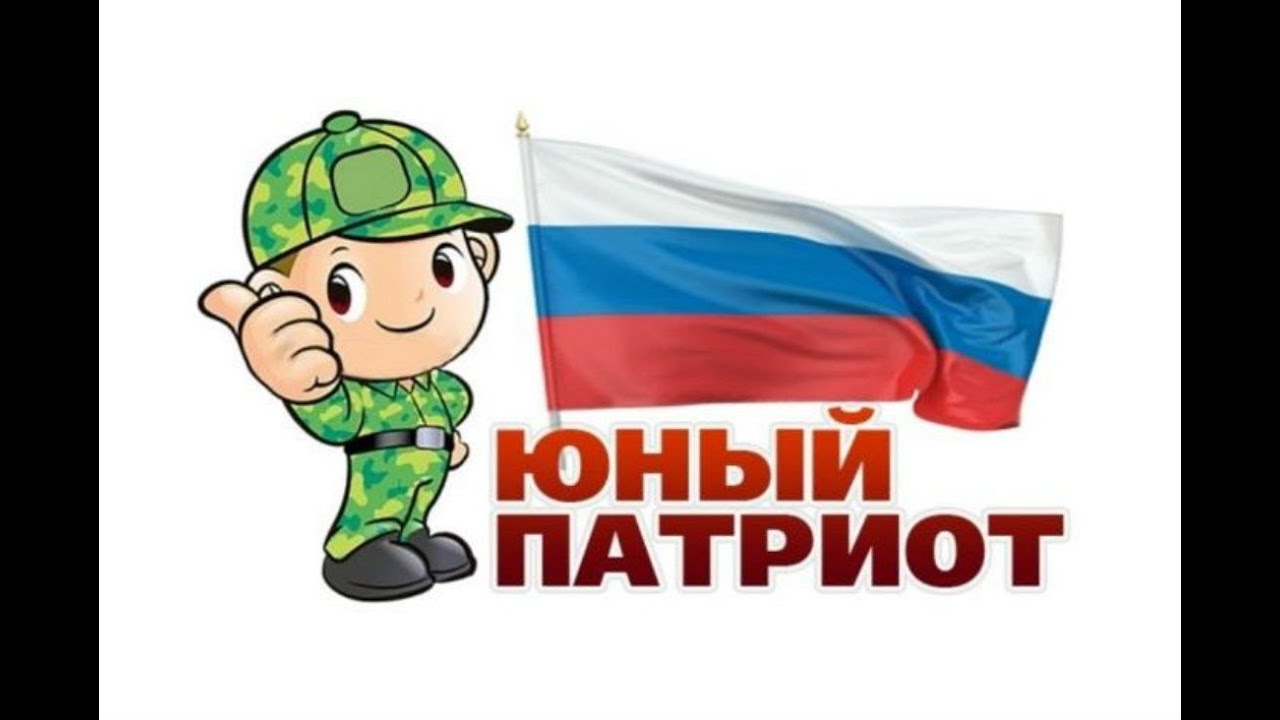 